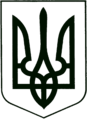 САХНОВЩИНСЬКА СЕЛИЩНА РАДАКРАСНОГРАДСЬКОГО РАЙОНУ ХАРКІВСЬКОЇ ОБЛАСТІВІДДІЛ ОСВІТИ, КУЛЬТУРИ, МОЛОДІ ТА СПОРТУНАКАЗ18.02.2022				        Сахновщина	          		            № 30На виконання селищної програми розвитку освіти «Новий освітній простір Сахновщини» на 2021-2025 роки, затвердженої рішенням ІІ сесії Сахновщинської селищної ради VІІІ скликання від 24 грудня 2020 року,  наказів Департаменту науки і освіти Харківської обласної державної адміністрації від 12.11.2021 № 157 «Про проведення І, ІІ етапів Всеукраїнського конкурсу-захисту науково-дослідницьких робіт учнів-членів Малої академії наук України у 2021/2022 навчальному році» та відділу освіти, культури, молоді та спорту Сахновщинської селищної ради від 15.12.2021 № 220 «Про направлення та склад команди для участі у ІІ (обласному) етапі Всеукраїнського конкурсу-захисту науково-дослідницьких робіт учнів-членів Малої академії наук України», з метою участі у ІІ (обласному) етапі Всеукраїнського конкурсу-захисту науково-дослідницьких робіт учнів-членів Малої академії наук України, наказую: 1. Відрядити на ІІ (обласний) етап Всеукраїнського конкурсу-захисту науково-дослідницьких робіт учнів-членів Малої академії наук України Мельник Аліну, ученицю 9 класу КЗ «Гришівський ліцей». 19.02.20222. Керівником призначити СОРОКІНУ Тетяну Вікторівну, учителя хімії КЗ «Гришівський ліцей».	3. Відповідальність за життя і здоров’я дитини та своєчасне прибуття до місця проведення ІІ (обласного) етапу Всеукраїнського конкурсу-захисту науково-дослідницьких   робіт   учнів-членів   Малої   академії   наук   України (м. Харків, Комунальний заклад «Харківська обласна Мала академія наук Харківської обласної ради», вул. Скрипника,14) покласти на Тетяну СОРОКІНУ.4. Керівнику КЗ «Гришівський ліцей» Ніні МАЙБОРОДІ:4.1. Забезпечити своєчасне та безпечне підвезення Мельник Аліни, учениці 9 класу, до місця відправлення автотранспорту – відділ освіти, культури, молоді та спорту Сахновщинської селищної ради.19.02.2022 (04.50)4.2. Забезпечити своєчасну зустріч Мельник Аліни, учениці 9 класу після прибуття з м. Харкова.                         19.02.20225. Здійснити підвіз учениці та керівника до місця проведення заходів автомобілем ВАЗ 21070, реєстраційний номер АХ 7462 АН, водій СИДОРЕНКО Вадим Вадимович.6. Контроль за виконанням даного наказу залишаю за собою.Начальник відділу освіти, культури, молоді та спорту                                                    Григорій ПЕРКІНПро    відрядження     учениці     КЗ «Гришівський ліцей» для участі у ІІ (обласному) етапі Всеукраїнського конкурсу-захисту науково-дослідницьких робіт учнів-членів Малої академії наук України